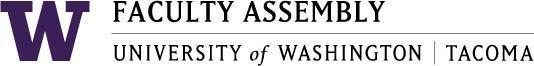 Academic Policy & Curriculum Committee April 13, 2022, Zoom 12:30-2:00 pm Agenda Recording Permission/Land AcknowledgementWelcome and IntroductionsApproval of Minutes​ from March 9, 2022 - ​Found in APCC Canvas –04.13.2022 ModuleAnnouncements:ASUWT Updates	UWCC Updates	Other updatesPolicy Issues & Other BusinessHybrid/DL PolicyEmergency Resolution on ModalitiesResolution to have Chair approve English CreditsProgram Change Proposals (4)MathematicsPsychologyBA Urban Studies: Geographic Information Systems and Spatial PlanningMechanical Engineering New Course Proposals (4)T INFO 411: Information Technology Career PreparationTME 391: Undergraduate Seminar in Mechanical EngineeringTME 402: Fundamentals of Engineering Exam ReviewTECE 701: InternshipCourse Change Proposals (3)T EGL 380: Gender Sexuality Across Culture and Historical ContextsTME 433: Heat TransferTME 435: Thermal System DesignGraduation Petition (Sent via Email to Committee)APCC will have one Student Petitions to view during this meetingLate Proposals (to be reviewed if time permits)No late Proposals at this meetingJoin Zoom Meeting	https://washington.zoom.us/j/91030589040  	Dial by your location        +1 253 215 8782 US (Tacoma)        +1 206 337 9723 US (Seattle)Meeting ID: 910 3058 9040